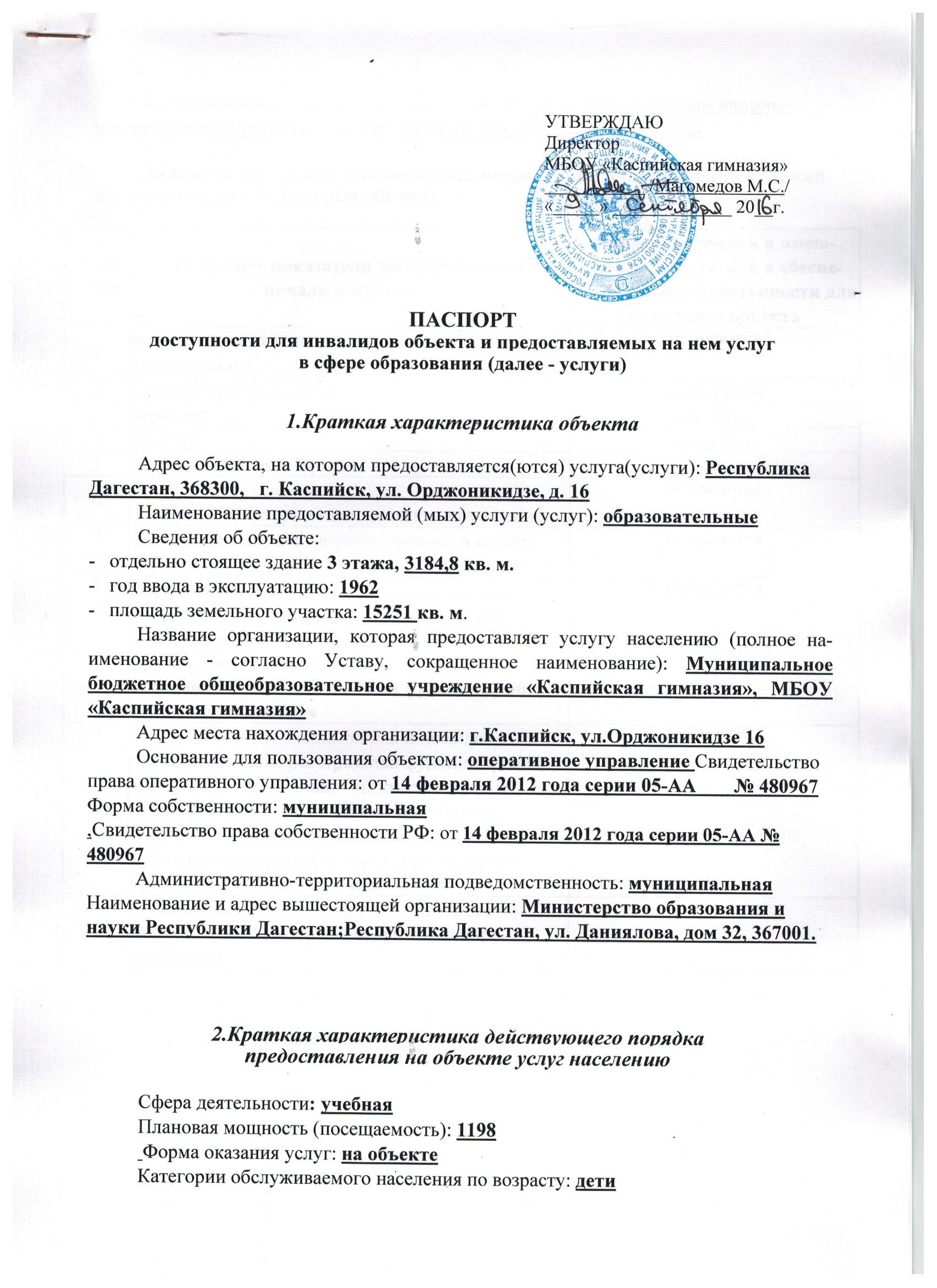 УТВЕРЖДАЮДиректорМБОУ «Каспийская гимназия»___________ /Магомедов М.С./«_____» _____________ 20__г.                                        ПАСПОРТ
доступности для инвалидов объекта и предоставляемых на нем услуг
в сфере образования (далее - услуги)1.Краткая характеристика объектаАдрес объекта, на котором предоставляется услуга: Республика Дагестан, 368300,   г. Каспийск, ул. Орджоникидзе, д. 16Наименование предоставляемой  услуги :  образовательные Сведения об объекте:отдельно стоящее здание 3 этажа, 3184,8 кв. м.год ввода в эксплуатацию: 1962площадь земельного участка: 15251 кв. м.Название организации, которая предоставляет услугу населению (полное наименование - согласно Уставу, сокращенное наименование): Муниципальное бюджетное общеобразовательное учреждение «Каспийская гимназия», МБОУ «Каспийская гимназия»Адрес места нахождения организации: г.Каспийск, ул.Орджоникидзе 16Основание для пользования объектом: оперативное управление Свидетельство права оперативного управления: от 14 февраля 2012 года серии 05-АА	№ 480967Форма собственности: муниципальная,Свидетельство права собственности РФ: от 14 февраля 2012 года серии 05-АА № 480967Административно-территориальная подведомственность: муниципальная Наименование и адрес вышестоящей организации: Министерство образования и науки Республики Дагестан;Республика Дагестан, ул. Даниялова, дом 32, 367001.2.Краткая характеристика действующего порядка
предоставления на объекте услуг населениюСфера деятельности: учебнаяПлановая мощность (посещаемость): 1198 Форма оказания услуг: на объектеКатегории обслуживаемого населения по возрасту: детиКатегории обслуживаемых инвалидов: инвалиды с нарушениями опорнодвигательного аппарата, нарушениями зрения, нарушениями слухаЗ.Оценка состояния и имеющихся недостатков в обеспечении условий доступности для инвалидов объектадоступности для инвалидов предоставляемых услуг5.Предлагаемые управленческие решения по срокам и объемам работ,
необходимых для приведения объекта и порядка предоставления на нем услуг
в соответствие с требованиями законодательства Российской Федерации об
обеспечении условий их доступности для инвалидов№п/пОсновные показатели доступности для инвалидов объектаОценка состояния и имеющихся недостатков в обеспечении условий доступности для инвалидов объекта1выделенные стоянки автотранспортных средств для инвалидовнеимеются2сменные кресла-коляскине имеются3поручниимеются4пандусыимеются5доступные входные группыне имеются6доступные санитарно-гигиенические помещенияне имеются7достаточная ширина дверных проемов в стенах, лестничных маршей, площадокне имеются8надлежащее размещение оборудования и носителей информации, необходимых для обеспечения беспрепятственного доступа к объектам (местам предоставления услуг) инвалидов, имеющих стойкие расстройства функции зрения, слуха и передвиженияне имеются9дублирование необходимой для инвалидов, имеющих стойкие расстройства функции зрения, зрительной информации - звуковой информацией, а также надписей, знаков и иной текстовой и графической информации - знаками, выполненными рельефно-точечным шрифтом Брайля и на контрастном фонене имеются10дублирование необходимой для инвалидов по слуху звуковой информации зрительной информациейне имеются4.Оценка состояния и имеющихся недостатков в обеспечении условий№п/пОсновные показатели доступности для инвалидов предоставляемой услугиОценка состояния и имеющихся недостатков в обеспечении условий доступности для инвалидов предоставляемой услуги1наличие при входе в объект вывески с названием организации, графиком работы организации, плана здания, выполненных рельефноточечным шрифтом Брайля и на контрастном фоне имеются2обеспечение инвалидам помощи, необходимой для получения в доступной для них форме информации о правилах предоставления услуги, в том числе об оформлении необходимых для получения услуги документов, о совершении ими других необходимых для получения услуги действийНаличие сайта МБОУ «Каспийская гимназия»3проведение инструктирования или обучения сотрудников, предоставляющих услуги населению, для работы с инвалидами, по вопросам, связанным с обеспечением доступности для них объектов и услуг не имеются4наличие работников организации, на которых административно-распорядительным актом возложено оказание инвалидам помощи при предоставлении им услугне имеются5предоставление услуги с сопровождением инвалида по территории объекта работником организациине имеются6предоставление инвалидам по слуху, при необходимости, услуги с использованием русского жестового языка, включая обеспечение допуска на объект сурдопереводчика, тифлопереводчикане имеются7обеспечение допуска на объект, в которомне имеютсяпредоставляются услуги, собаки - проводника при наличии документа, подтверждающего ее специальное обучение, выданного по форме и в порядке, утвержденном приказом Министерства труда и социальной защиты Российской Федерации8адаптация официального сайта органа и организации, предоставляющих услуги в сфере образования, для лиц с нарушением зрения (слабовидящих)частично адаптирован9обеспечение предоставления услуг тьюторане имеются№п/пПредлагаемые управленческие решения по объемам работ, необходимым для приведения объекта в соответствие с требованиями законодательства Российской Федерации об обеспечении условий их доступности для инвалидовСрокиприобретение сменных кресел-колясокПри наличии финансированияустановка поручнейПри наличии финансированияустановка пандусовПри наличии финансированияобеспечение доступности входных группПри наличии финансированияобеспечение доступности санитарно-гигиенических помещенийПри наличии финансированиярасширение дверных проемов в стенах, лестничных маршей, площадокПри наличии финансированияразмещение надлежащим образом оборудования и носителей информации, необходимых для обеспечения беспрепятственного доступа к объектам (местам предоставления услуг) инвалидов, имеющих стойкие расстройства функции зрения, слуха и передвиженияПри наличии финансированиядублирование необходимой для инвалидов, имеющихПри наличии финансирования9стойкие расстройства функции зрения, зрительной информации - звуковой информацией, а также надписей, знаков и иной текстовой и графической информации - знаками, выполненными рельефноточечным шрифтом Брайля и на контрастном фоне10дублирование необходимой для инвалидов по слуху звуковой информации зрительной информациейПри наличии финансирования№п/пПредлагаемые управленческие решения по объемам работ, необходимым для приведения порядка предоставления услуг в соответствие с требованиями законодательства Российской Федерации об обеспечении условий их доступности для инвалидовСроки1Развитие дистанционного обучения2016-2020 гг.2Предоставление услуг тьюторского сопровождения обучающихся-инвалидовпо запросу населения3Предоставление услуг сурдопереводчиковпо запросу населения